Declaração de Direito AutoralNós, abaixo assinados, transferimos todos os direitos autorais do artigo intitulado (RESPOSTA À TRIAGEM AUDITIVA EM NEONATOS DO PROJETO CANGURU USUÁRIOS DE MEDICAMENTOS OTOTÓXICOS) à Revista Brasileira de Ciências da Saúde - RBCS.

	Declaramos ainda que o trabalho é original e que não está sendo considerado para publicação em outra revista, quer seja no formato impresso ou no eletrônico.

	Temos ciência de que a revista se reserva o direito de efetuar nos originais alterações de ordem normativa, ortográfica e gramatical com vistas a manter o padrão culto da língua, respeitando, contudo, o estilo dos autores e que os originais não serão devolvidos aos autores. 

João Pessoa, 19 de Setembro de 2014.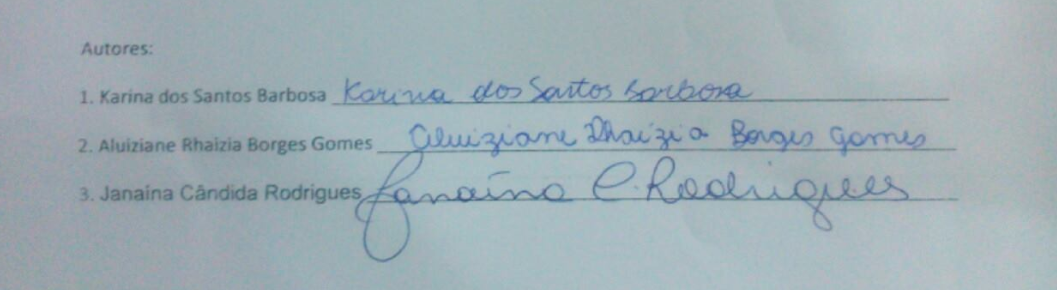 Autores:Karina dos Santos Barbosa (BARBOSA, K. S.).Acadêmica de Medicina da Universidade Federal da Paraíba.Aluiziane Rhaizia Borges Gomes (GOMES, A. R. B.).Acadêmica de Medicina da Universidade Federal da Paraíba. Janaína Cândida Rodrigues (RODRIGUES, J. C.).Orientadora de PIVICMedica Otorrinolaringologista pela UFPBMestre em Farmacologia pela UFPBDoutoranda da USP DECLARAÇÃO DE CONFLITO DE INTERESSES
Ao Editor Científico da Revista Brasileira de Ciências da Saúde,

	Nós, abaixo assinados, autores do manuscrito intitulado (RESPOSTA À TRIAGEM AUDITIVA EM NEONATOS DO PROJETO CANGURU USUÁRIOS DE MEDICAMENTOS OTOTÓXICOS), declaramos que não possuímos conflitos de interesse de ordem: 
(x)financeiro,
(x)comercial, 
(x)político, 
(x)acadêmico,
(x)pessoal,	Declaramos também que o apoio financeiro e (ou) material recebido para o desenvolvimento deste trabalho estão claramente informados no texto.
As relações de qualquer tipo que possam levar a conflito de interesse estão completamente manifestadas abaixo.João Pessoa, 19 de Setembro de 2014.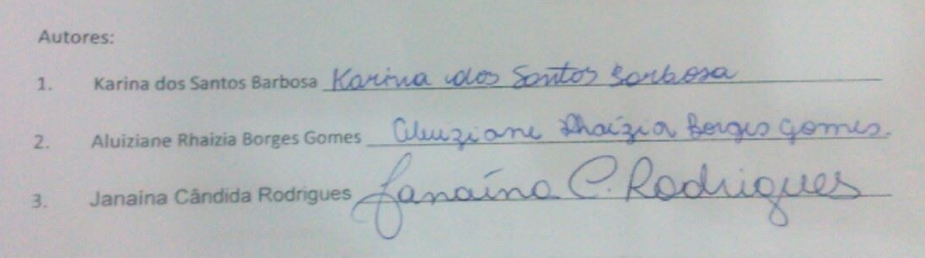 Karina dos Santos BarbosaRua Coronel José Cesarino da Nóbrega, n55, Edifício Andaluz, Apto 207-B Bairro: Jardim São Paulo      CEP: 58051-130João Pessoa-PB, Brasil .Email: karina_santos_barbosa@hotmail.com